Nota de prensa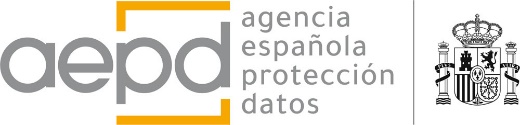 La AEPD lanza la versión online de Evalúa_Riesgo RGPD, que ayuda a valorar el nivel de riesgo de los tratamientosLa versión web de Evalúa_Riesgo RGPD, intuitiva y fácil de usar, es compatible con cualquier navegador y sistema operativo Su uso simplifica el análisis para identificar los factores de riesgo inherente para los derechos y libertades facilitando la tarea de los delegados de protección de datos, responsables y encargados de tratamientoLa herramienta permite efectuar una evaluación inicial y no exhaustiva que, en su caso, deberá ser ajustada por cada responsable para determinar con precisión el nivel de riesgo de los tratamientosLa herramienta Evalúa_Riesgo RGPD es una extensión de la guía de Gestión del riesgo y evaluación de impacto en tratamientos de datos personales, para un uso correcto de esta herramienta se requiere el conocimiento previo de esta guíaAcceso a Evalúa_Riesgo RGPD(Madrid, 14 de septiembre de 2022). La Agencia Española de Protección de Datos (AEPD) ha lanzado la versión web de Evalúa_Riesgo RGPD, una herramienta cuyo objetivo es ayudar a los responsables y encargados a identificar los factores de riesgo de los tratamientos de datos personales; hacer una primera evaluación no exhaustiva, del riesgo intrínseco, incluyendo la obligación de realizar una EIPD, y facilitando la gestión del riesgo residual al utilizar medidas y garantías para mitigar dichos riesgos.Evalúa_Riesgo RGPD es un recurso ágil, intuitivo y fácil de usar, que ofrece un informe final con los factores de riesgo identificados. Además, es compatible con todos los navegadores y sistemas operativos. La herramienta recoge los factores de riesgo identificados en el Reglamento General de Protección de Datos, la Ley Orgánica, las directrices del Comité Europeo de Protección de Datos y otras guías, lo que agiliza significativamente el análisis de los factores de riesgo y facilita la tarea de los delegados de protección de datos, constituyendo un catálogo de riesgos no exhaustivo para los derechos y libertades de las personas físicas. La valoración del nivel de riesgo, así como el cálculo final del nivel de riesgo global, tiene carácter general y los responsables que la utilicen deberían ajustar la evaluación para determinar con precisión el nivel de riesgo de sus tratamientos atendiendo a la naturaleza, el ámbito, el contexto y los fines específicos en cada caso.Este recurso forma parte del ‘Decálogo de recursos de ayuda de la AEPD’, que incluye herramientas como ‘Facilita_RGPD’ o ‘Facilita Emprende’, estas últimas diseñadas para ayudar a los responsables y encargados en la tarea de adecuar sus tratamientos de bajo riesgo a la normativa de protección de datos. Ambas herramientas son compatibles, ya que cubren espectros distintos de la aplicación del principio de responsabilidad proactiva.